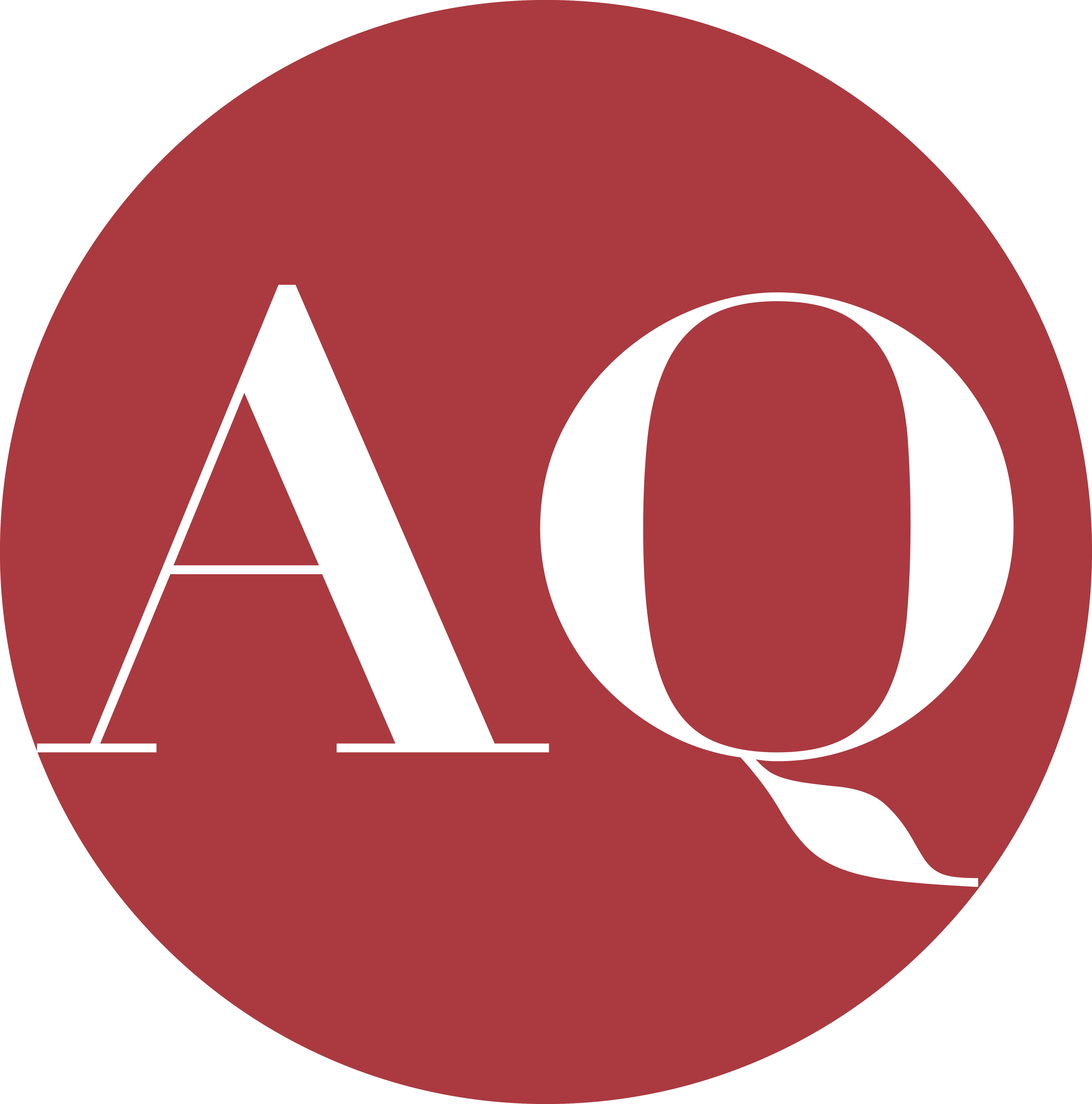 	Dechový soubor Alinde Quintet založili na začátku roku 2019 talentovaní mladí hudebníci - Anna Talácková (flétna), Barbora Trnčíková (hoboj), David Šimeček (klarinet), Kryštof Koska (lesní roh), Adam Plšek (fagot), kteří studovali na prestižních univerzitách v Londýně, Bruselu, Basileji, Lublani, Lyonu, Praze a Brně. 	Již krátce po svém vzniku soubor vyhrál 1. cenu v mezinárodní konkurenci dechových kvintet na Bucharest International Music Competition a zanedlouho také 1. cenu v komorní hře na ODIN International Music Competition.	 Všichni členové jsou zkušenými orchestrálními hráči působícími v České Filharmonii, Orchestru Národního divadla, PKF - Prague Philharmonia, Gustav Mahler Jugendorchestra, European Union Youth Orchestra, Symfonickém orchestru Českého rozhlasu atd. 	Jako sólisté získali ocenění v mnoha mezinárodních i národních soutěžích - Mezinárodní interpretační soutěž Pražské Jaro, Mezinárodní soutěž v Chieri, Mezinárodní soutěž Pro Bohemia Ostrava, Mezinárodní soutěž Žestě Brno. Všichni jsou nadšenými komorními hráči.Kontakt: Barbora Trnčíkováalindequintet@gmail.com+420 732 733 780fb: Alinde Quintetweb: www.alindequintet.czAnna Talácková / flétna (*1993)V roce 2019 získala 2. Cenu na mezinárodní soutěži Pražské Jaro, stala se tak po dlouhé pauze 38 let první českou laureátkou této soutěže. Již dříve získala ocenění na soutěžích Flautiada v Bratislavě, Mezinárodní dechové soutěži ve Wroclawi, Soutěžní přehlídce konzervatoří a stala se semifinalistkou Markneukirchen International Instrumental Competition. Po absolvování ZUŠ ve Skutči a Gymnáziu Jana Nerudy nastoupila na Pražskou konzervatoř a Ostravskou univerzitu do třídy profesora Jana Ostrého. Zúčastnila se zahraničních studijních stáží v Bruselu a Lublani a nyní je studentkou magisterského cyklu na Universität für Musik v Saarbrückenu. Je členkou Symfonického orchestru českého rozhlasu. Barbora Trnčíková / hoboj (*1995)Je vítězkou mezinárodní soutěže v italském Chieri, absolutní vítězkou Pro Bohemia Ostrava a Soutěžní přehlídky konzervatoří. Po absolvování Gymnázia Jana Nerudy ve třídě Pavla Tylšara nastoupila na pražskou HAMU. Část svých studií strávila na zahraničních stážích v Lyonu a Londýně. Je členkou orchestrálních akademií České Filharmonie, PKF - Prague Philharmonia, a zúčastnila se několika turné prestižních mládežnických orchestrů Gustav Mahler Jugendorchester a European Union Youth Orchestra. V roce 2020 nastoupila na pozici 1. hobojistky ve Filharmonii Brno. Je členkou Akademie komorní hudby, dechového tria Slavic, dechového kvinteta Alinde Quintet a je zařazena na Listinu mladých umělců Nadace českého hudebního fondu. Kryštof Koska / lesní roh (*1998) Docházel na ZUŠ v Hlučíně, kde se věnoval zprvu hře na housle, poté na lesní roh a následně na klavír. K jeho největším dosavadním úspěchům patří 2. cena ze soutěže Žestě Brno, 1. cena a absolutní vítězství ve svém oboru ze soutěže Pardubické dechy a 1. cena a titul absolutního vítěze soutěže konzervatoří v Teplicích. V roce 2019 završil absolutoriem své studium na brněnské konzervatoři ve třídě Jindřicha Petráše. Nyní studuje na HAMU v Praze ve třídě Ondřeje Vrabce a Jana Vobořila. V roce 2019 působil jako první hornista operního orchestru Moravského divadla v Olomouci. V současnosti je členem PKF - Prague Philharmonia, akademie Filharmonie Brno, orchestrální akademie České Filharmonie a Moravia Brass Band. Se svým bratrem – hornistou Mikulášem Koskou – by rád navázal na tradici bratrů-hornistů Zdeňka a Bedřicha TylšarovýchDavid Šimeček / klarinet (*1994)Je výrazným talentem a držitelem soutěžních ocenění již od dětsví, je laureátem Concertina Praga, Soutěžní přehlídky kozervatoří, Mládí Bohuslava Martinů v Poličce a Czech Clarinet Art v Hořicích. Po maturitě na všeobecném gymnáziu nastoupil na Konzervatoř České Budějovice. Již za studií úspěšně vykonal konkurz do Orchestru Národního divadla, kde nyní působí zároveň při studiu magisterského cyklu na JAMU v Brně ve třídě profesorů Milana Poláka a Víta Spilky. David je také členem orchestrální akademie České Filharmonie, prestižního European Union Youth Orchestra, se kterým absolvoval několik zahraničních turné, orchestru L’Armonia Terrena a ansámblu Francisextet. Adam Plšek / fagot (*1999)Je vítězem rozhlasové soutěže Concertino Praga 2016. Hru na fagot začal studovat u P. Feldmanna v Brně. Je absolventem Gymnázia a hudební školy hl.m.Prahy ve třídě profesora Lukáše Kořínka a Pražské konzervatoře ve třídě profesora Ondřeje Roskovce. Během studia vystoupil sólově ve Dvořákově síni Rudolfina za doprovodu orchestru FOK a v rámci abonentního cyklu Symfonického orchestru Českého rozhlasu. Zúčastnil se mistrovských kurzů s fagotisty Dagem Jensenem a Bencem Bogányim. Je členem dechového kvinteta Alinde Quintet a dechového souboru Tria Ligna. V září 2020 nastoupil do bakalářského programu Hochschule für Musik v Basileji do třídy Prof. Sergia Azzoliniho. 